6B2017 NEw Products Fusion Rifle 6.5 Creedmoor FusionFusion® was the first rifle ammunition specifically built for deer hunting—and it’s still the best, offering the largest expansion and highest weight retention in its class. It’s a perfect match for the 6.5 Creedmoor cartridge, which has quickly become the choice of deer hunters who appreciate its long-range accuracy, flat trajectory, mild recoil and tag-punching power. Paired with the Fusion bullet’s molecularly fused jacket and pressure-formed core, the new load provides deep penetration and stopping power. Available in 34 other loads from 223 Rem. to 45-70 Govt.Features & BenefitsNew 140-grain 6.5 Creedmoor Caliber offers long-range accuracy, flat trajectory and mild recoilSkived bullet tip for long-range expansionBoat-tail design maximizes ballistic coefficientMolecularly-fused jacket around a pressure-formed core produces excellent accuracyBest-in-class weight retention and expansion Part No.	Description	UPC		MSRPF65CRDFS1	6.5 Creedmoor 140 grain Fusion	6-04544-62287-4		 $32.95 NEW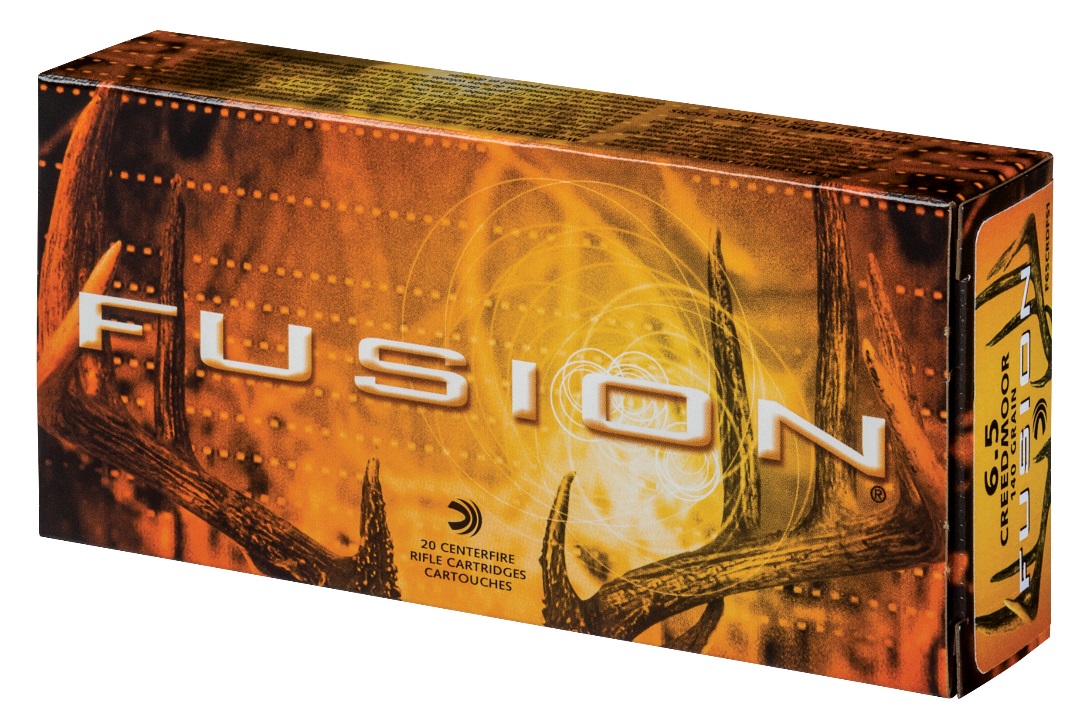 